                PROPOSIÇÕES 01 - Vereador Fabio Porto Martins                INDICAÇÃO – 012/2023          Indico ao Excelentíssimo Senhor Prefeito Municipal em conjunto com a Secretária Municipal de Educação e Secretária Municipal Esporte, nos termos regimentais e ouvido plenário que seja criado um campeonato de xadrez em nosso município.MENSAGEM JUSTIFICATIVA:                Senhor Presidente;                Senhores Vereadores:        A prática do xadrez desenvolve habilidades tendo como destaque: memória, concentração, planejamento e tomadas de decisões. O xadrez é considerado como um excelente suporte pedagógico visto que se relaciona com diversas disciplinas, tais como: Matemática; Artes; História; Geografia, além da Ética, etc. Assim a criação do campeonato em nosso município só trará benefícios para nossos alunos.  Atenciosamente,Bom Retiro do Sul, 07 de novembro de 2023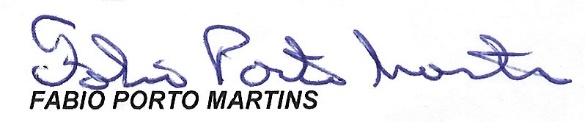 